«ДЕЯТЕЛЬНОСТЬ ОРГАНИЗАТОРОВ АЗАРТНЫХ ИГР НА КОНТРОЛЕ НАЛОГОВЫХ ОРГАНОВ» В соответствии с пунктом 13 Положения об осуществлении деятельности в сфере игорного бизнеса, утвержденного Указом Президента Республики Беларусь от 10.01.2005 N 9 (далее - Положение N 9), физическое лицо может самостоятельно ограничить себя в посещении игорных заведений, виртуальных игорных заведений и участии в азартных играх на срок от шести месяцев до трех лет путем личной подачи организатору азартных игр письменного заявления с одновременным предъявлением документа, удостоверяющего его личность. Подача заявления любому организатору азартных игр рассматривается как подача заявления всем организаторам азартных игр на территории Республики Беларусь.В случае если физическое лицо вследствие участия в азартных играх ставит себя и (или) свою семью в тяжелое материальное положение, оно может быть ограничено в посещении игорных заведений, виртуальных игорных заведений и участии в азартных играх на срок от шести месяцев до трех лет по решению суда на основании заявления. Заявление имеют право подать родители, дети, усыновители (удочерители), усыновленные (удочеренные), родные братья и сестры, дед, бабка, внуки, опекуны, попечители, супруг (супруга) физического лица, а также иные лица, проживающие совместно с ним и ведущие общее хозяйство, прокурор, органы опеки и попечительства.В соответствии с пунктом 17 Положения N 9 организаторам азартных игр запрещается допускать в игорное заведение физических лиц, сведения о которых включены в перечень физических лиц, ограниченных в посещении игорных заведений, виртуальных игорных заведений и участии в азартных играх (далее - перечень).За нарушение установленных законодательными актами запретов на допуск в игорное заведение (виртуальное игорное заведение) или к участию в азартных играх физических лиц, сведения о которых включены в перечень, статьей 13.6 КоАП предусмотрена административная ответственность.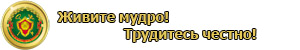 